แบบฝึกบทอ่านการจัดการเรียนการสอนการอ่านเข้าใจ คิดวิเคราะห์ และเขียนสื่อความ ตามแนวทางการประเมินผลนักเรียนร่วมกับนานาชาติ (PISA)เรื่อง มีดอกไม้ทุกวัน ระดับชั้นประถมศึกษาปีที่ ๓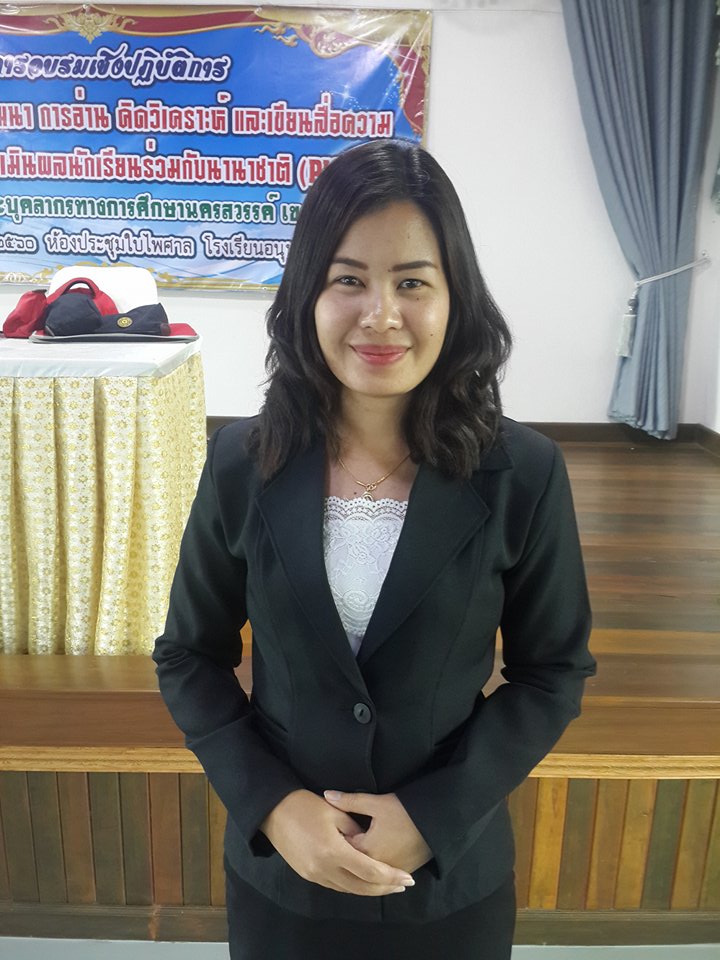 นางสาวบุษยา    จุลมุสิกตำแหน่ง ครู คศ.๑   โรงเรียนบ้านศาลเจ้าไก่ต่ออำเภอลาดยาว  จังหวัดนครสวรรค์สำนักงานเขตพื้นที่การศึกษาประถมศึกษานครสวรรค์ เขต ๒แบบฝึกที่ ๑สมรรถนะการเข้าถึงและค้นคืนสาระเวลา     ๓๐  นาที                                                                 คะแนนเต็ม  ๑๐ คะแนน  อ่านถ้อยความต่อไปนี้แล้วตอบคำถามข้อ ๑ – ๕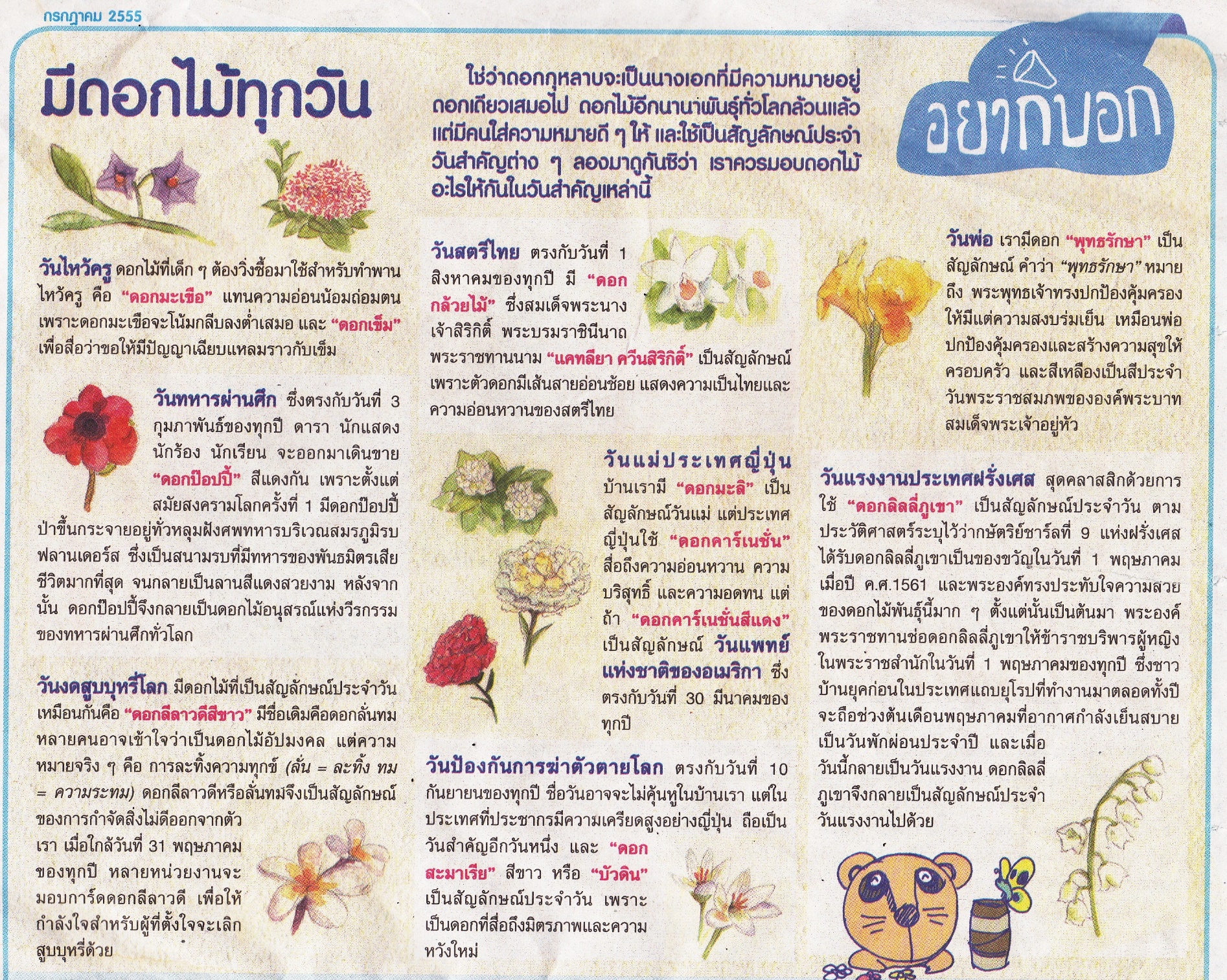 ที่มา :  “มีดอกไม้ทุกวัน : ซุกสุข,” เดลินิวส์, ( กรกฎาคม, ๒๕๕๕ ), หน้า ๔.คำถามที่ ๑   				                                                            			  ๒ คะแนน                  วันที่  ๓  กุมภาพันธ์  ของทุกปีมีดอกไม้ใดเป็นสัญลักษณ์                    	๑.  	ดอกลิลลี่   สีฟ้า					๒.	ดอกลิลลี่   สีแดง		๓.  	ดอกลิลลี่   สีขาว		๔.	ดอกลิลลี่   สีเหลืองคำถามที่ ๒   						                      	     	                        ๒  คะแนน                 ทำไมจึงใช้ดอกคาร์เนชั่น เป็นสัญลักษณ์วันแม่ประเทศญี่ปุ่น                    	๑.  	สื่อถึงความอ่อนน้อมถ่อมตน				๒.	สื่อถึงความอ่อนช้อย อ่อนหวาน		๓.	สื่อถึงความบริสุทธิ์  อดทน		๔.	สื่อถึงความอ่อนหวาน  ความบริสุทธิ์  และความอดทนคำถามที่ ๓                                                                                          	      		             ๓  คะแนนจากถ้อยความข้างต้น  ข้อความต่อไปนี้ เป็นความจริง หรือ ไม่เป็นความจริง             ข้อความ เป็นความจริง        จงเขียนเครื่องหมาย  X     ในช่อง  “ใช่”ข้อความ ไม่เป็นความจริง     จงเขียนเครื่องหมาย  X     ในช่อง  “ไม่ใช่” คำถามที่  ๔                      		                                                      		    ๓ คะแนน               ให้นักเรียนเขียนคำตอบเรื่อง  วันแม่ประเทศญี่ปุ่น  ให้สัมพันธ์กับหัวข้อที่กำหนดให้ในตารางโดยใช้เนื้อเรื่องสนับสนุนคำตอบ  ด้วยตัวหนังสือครึ่งบรรทัดที่อ่านง่าย  และเขียนเว้นบรรทัดคำถามที่ ๕                                                                                               			   ๒ คะแนน  	นักเรียนคิดเห็นอย่างไรกับการเปลี่ยนชื่อจาก  “ดอกลั่นทม  เป็นดอกลีลาวดี” ให้นักเรียนเลือกทำเครื่องหมายวงล้อมรอบข้อความข้างล่างนี้  เพียง ๑  ข้อความเห็นด้วย			ไม่เห็นด้วย		ทั้งเห็นด้วยและไม่เห็นด้วยให้นักเรียนเขียนอธิบายเหตุผล  จำนวน  ๒  ที่สอดคล้องความคิด  การเลือกในข้อ  ๑แบบฝึกที่ ๒สมรรถนะการบูรณาการและตีความเวลา     ๓๐  นาที                                                                             คะแนนเต็ม  ๑๐ คะแนน  อ่านถ้อยความต่อไปนี้แล้วตอบคำถามข้อ ๑ – ๖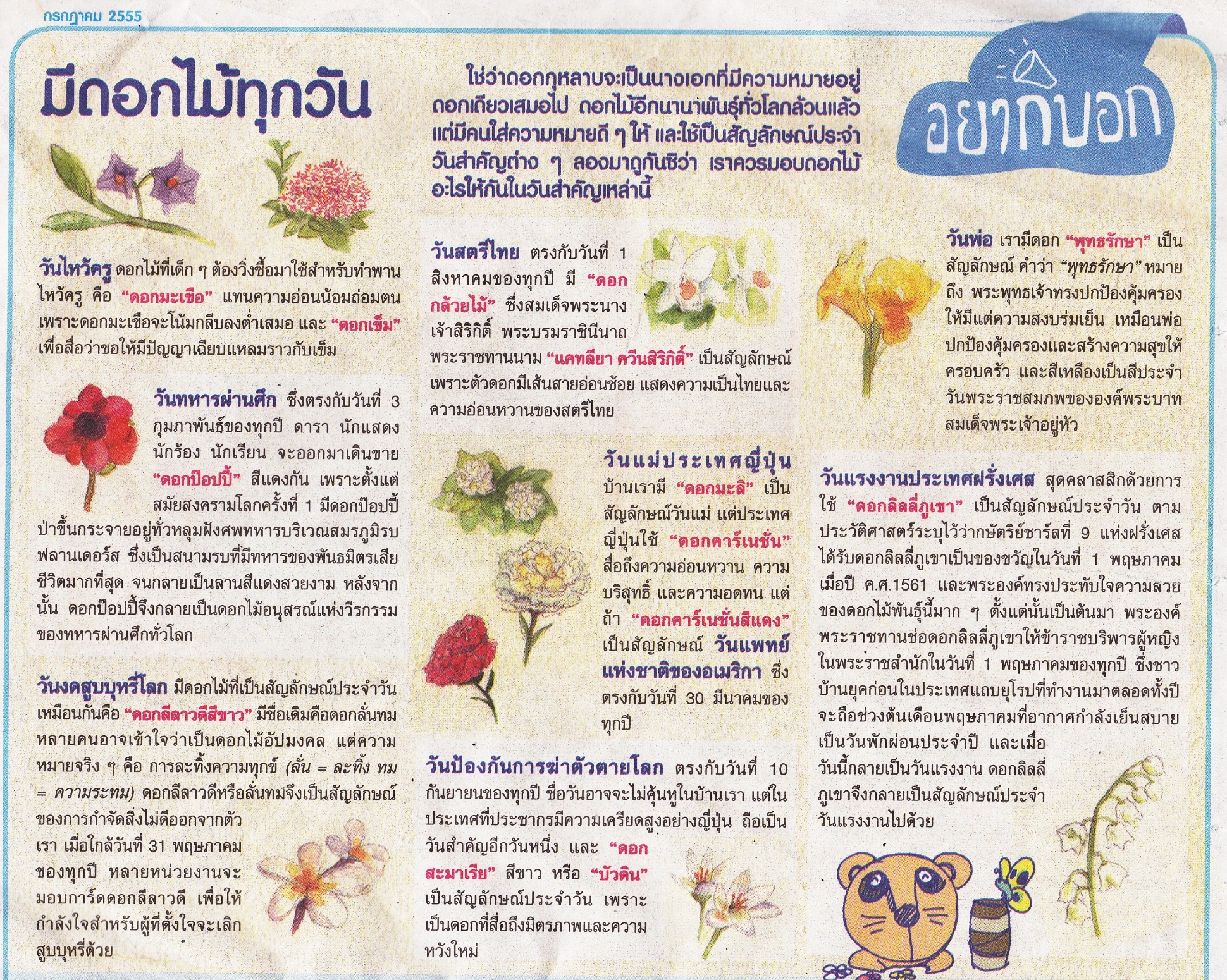 ที่มา :  “มีดอกไม้ทุกวัน : ซุกสุข,” เดลินิวส์, ( กรกฎาคม, ๒๕๕๕ ), หน้า ๔.คำถามที่ ๑   				                                                            			  ๑ คะแนน                  แนวคิดของเรื่องนี้ตรงกับข้อใดมากที่สุด                    	๑.  	ราชินีแห่งดอกไม้					๒.	กำเนิดของดอกไม้		๓.	ความเป็นมาของวันสำคัญต่างๆ		๔.	ดอกไม้ประจำสัญลักษณ์วันสำคัญคำถามที่ ๒   						                      	     	                        ๑  คะแนน                เหตุใดจึงนำดอกกล้วยไม้ เป็นสัญลักษณ์วันสตรีไทย                    	๑.  เพราะมีสีสันสวยงาม				๒.  เพราะลายของดอกกล้วยไม้อ่อนช้อย		๓.  เพราะผู้หญิงไทยมีความอ่อนหวานเหมือนดอกกล้วยไม้		๔.  เพราะเป็นดอกไม้ของสมเด็จพระนางเจ้าสิริกิติ์ พระบรมราชินีนาถ	คำถามที่ ๓                                                                                          	      		             ๒  คะแนนจากถ้อยความข้างต้น  ข้อความต่อไปนี้ เป็นความจริง หรือ ไม่เป็นความจริง             ข้อความ เป็นความจริง        จงเขียนเครื่องหมาย  X     ในช่อง  “ใช่”ข้อความ ไม่เป็นความจริง     จงเขียนเครื่องหมาย  X     ในช่อง  “ไม่ใช่” คำถามที่  ๔                                         			                                       ๒ คะแนน                                   		                                           	ให้นักเรียนเขียนนิยามของคำว่า ดอกพุทธรักษา   ให้ตรงกับหัวข้อที่กำหนดให้ในตารางคำถามที่ ๕                                                                                               			   ๒ คะแนน	หากนำดอกกุหลาบ มาเรียงลำดับวันสำคัญตามเวลาปฏิทินจะเป็นลำดับที่เท่าไร  เพราะเหตุใด     	ให้นักเรียนบอกเหตุผล   โดยใช้ข้อมูลจากเนื้อเรื่องสนับสนุนคำตอบคำถามที่ ๖                                                                                               			   ๒ คะแนน 	หากนำดอกไม้ มาเรียงลำดับตามพจนานุกรม ดอกไม้ชนิดใดจะอยู่เป็นลำดับที่ ๑   เพราะเหตุใด     	ให้นักเรียนบอกเหตุผล   โดยใช้ข้อมูลจากเนื้อเรื่องสนับสนุนคำตอบแบบฝึกที่ ๓สมรรถนะการสะท้อนและประเมิน เวลา     ๓๐  นาที                                                                        คะแนนเต็ม  ๑๕  คะแนน  อ่านถ้อยความต่อไปนี้แล้วตอบคำถามข้อ ๑ – ๕ที่มา :  “มีดอกไม้ทุกวัน : ซุกสุข,” เดลินิวส์, ( กรกฎาคม, ๒๕๕๕ ), หน้า ๔.คำถามที่ ๑   				                                                            			  ๑ คะแนน                  นักเรียนคิดเห็นอย่างไรในการนำดอกเข็ม มาใช้ในวันไหว้ครู                    	๑.  เห็นด้วย เพราะ มีสีสันสวยงาม						๒.  เห็นด้วย เพราะ สติปัญญาจะได้แหลมคมเหมือนดอกเข็ม		๓.  ไม่เห็นด้วย เพราะ คำว่าเข็ม ให้ความรู้สึกทิ่มแทง เจ็บปวด 		๔.  ไม่เห็นด้วย เพราะ มีดอกไม้ชนิดอื่นที่ลักษณะแหลมและสวยงามเช่นกันคำถามที่ ๒   						                      	     	                        ๑  คะแนน                ดอกไม้ประจำชาติไทย คือดอกไม้ในข้อใด                    	๑.   ดอกบัว						๒.   ดอกประดู่		๓.   ดอกกล้วยไม้		๔.   ดอกราชพฤกษ์คำถามที่ ๓                                                                                          	      		            ๖   คะแนนจากถ้อยความข้างต้น  ข้อความต่อไปนี้ เป็นความจริง หรือ ไม่เป็นความจริง             ข้อความ เป็นความจริง        จงเขียนเครื่องหมาย  X     ในช่อง  “ใช่”ข้อความ ไม่เป็นความจริง     จงเขียนเครื่องหมาย  X     ในช่อง  “ไม่ใช่” คำถามที่  ๔                                                                            		         ๒ คะแนน       	นักเรียนมีความคิดเห็นอย่างไร กับคำขวัญที่ว่า  “ บุหรี่เป็นภัยต่อชีวิต  เป็นพิษต่อสังคม ”ให้นักเรียนเลือกทำเครื่องหมายวงล้อมรอบข้อความข้างล่างนี้  เพียง ๑  ข้อความเห็นด้วย			ไม่เห็นด้วย		ทั้งเห็นด้วยและไม่เห็นด้วยให้นักเรียนเขียนอธิบายเหตุผล  จำนวน  ๒  ที่สอดคล้องความคิด  การเลือกในข้อ  ๑คำถามที่ ๕                                                                                               			  ๕  คะแนนแป้ง	: 	ใกล้จะถึงวันพ่อแล้ว  เรายังไม่มีดอกไม้ไปไหว้พ่อเลยตู่ตู่	:	บ้านเราปลูกดอกดาวเรืองไว้เยอะเลย 	 เธอมาเอาไปไหว้พ่อสินักเรียนมีความคิดเห็นอย่างไรกับคำพูดของตู่     ๑.   ให้นักเรียนเลือกทำเครื่องหมาย วงล้อมรอบ ข้อความข้างล่างนี้  เพียง ๑ ข้อความ  เหมาะสม             ไม่เหมาะสม               ทั้งเหมาะสมและไม่เหมาะสม๒. ให้นักเรียนเขียนอธิบายเหตุผล จำนวน ๒ ข้อ ที่สอดคล้องความคิด การเลือกในข้อ ๑ แบบฝึกที่ ๔รวมสมรรถนะการอ่านแนว PISAเวลา    ๔๐  นาที                                                                                  คะแนนเต็ม  ๒๐ คะแนน  อ่านถ้อยความต่อไปนี้แล้วตอบคำถามข้อ ๑ – ๕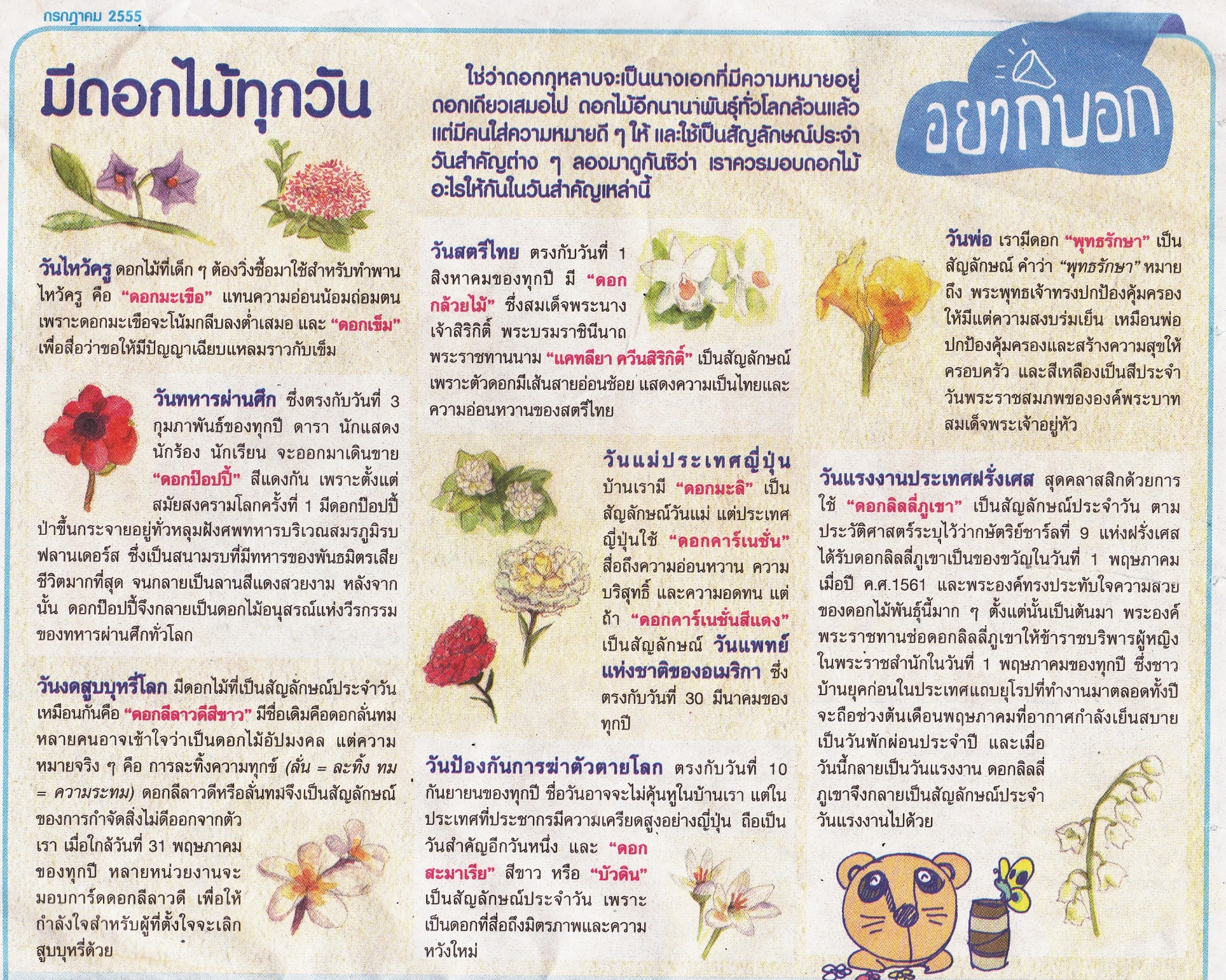 ที่มา :  “มีดอกไม้ทุกวัน : ซุกสุข,” เดลินิวส์, ( กรกฎาคม, ๒๕๕๕ ), หน้า ๔.คำถามที่ ๑   						                      	     	                        ๒  คะแนน                ดอกไม้วันพ่อ และดอกไม้ประจำรัชกาลที่ ๑๐ มีสิ่งใดเหมือนกัน                    	๑.  	สีเหมือนกัน					๒.	ชื่อเหมือนกัน		๓.    	ลักษณะเหมือนกัน		๔.         ความหมายเหมือนกันคำถามที่ ๒                                                                                          	      		             ๘  คะแนนจากถ้อยความข้างต้น  ข้อความต่อไปนี้ เป็นความจริง หรือ ไม่เป็นความจริง             ข้อความ เป็นความจริง        จงเขียนเครื่องหมาย  X     ในช่อง  “ใช่”ข้อความ ไม่เป็นความจริง     จงเขียนเครื่องหมาย  X     ในช่อง  “ไม่ใช่” คำถามที่  ๓                                            				                              ๓  คะแนน                               		                                          	ให้นักเรียนเขียนคำตอบเรื่อง  วันทหารผ่านศึก  ให้สัมพันธ์กับหัวข้อที่กำหนดให้ในตารางโดยใช้เนื้อเรื่องสนับสนุนคำตอบ  ด้วยตัวหนังสือครึ่งบรรทัดที่อ่านง่าย  และเขียนเว้นบรรทัดคำถามที่  ๔                                                                           	                   ๓  คะแนน	หากนำดอกไม้จากเรื่องมีดอกไม้ทุกวัน มาเรียงลำดับตามพจนานุกรม ดอกลิลลี่ภูเขาจะอยู่เป็นลำดับที่ ๑๐   เพราะเหตุใด     	ให้นักเรียนบอกเหตุผล   โดยใช้ข้อมูลจากเนื้อเรื่องสนับสนุนคำตอบคำถามที่  ๕                                                                                                			    ๔  คะแนนนักเรียนมีความคิดเห็นอย่างไร  ถ้าจะใช้ดอกบัว  มาไหว้แม่แทนดอกมะลิ     ๑.   ให้นักเรียนเลือกทำเครื่องหมาย วงล้อมรอบ ข้อความข้างล่างนี้  เพียง ๑ ข้อความ  เหมาะสม             ไม่เหมาะสม               ทั้งเหมาะสมและไม่เหมาะสม๒. ให้นักเรียนเขียนอธิบายเหตุผล จำนวน ๒ ข้อ ที่สอดคล้องความคิด การเลือกในข้อ ๑ การจำแนกสมรรถนะการอ่านเข้าใจ คิดวิเคราะห์ และเขียนสื่อความ ตามแนวการประเมินผลนักเรียนร่วมกับนานาชาติ (PISA)เรื่อง มีดอกไม้ทุกวันชื่อ  -  สกุล......................................................................................ชั้น...................................................โรงเรียน.......................................................อำเภอ......................................จังหวัด................................คำชี้แจง  ข้อสอบชุดนี้ให้อ่านถ้อยความ มีคำถามการอ่านในใจและความเข้าใจการอ่าน ๕ ข้อ จำนวน  ๓  หน้า การตอบคำถามทุกข้อให้ทำในชุดข้อสอบ ให้นักเรียนอ่านคำถามทุกข้ออย่างละเอียดรอบคอบแล้วตอบคำถามให้ดีที่สุดเท่าที่จะทำได้                     ๓.๑ บางคำถามจะมีคำตอบให้เลือกตอบ                 ให้นักเรียนเลือกคำตอบที่ถูกต้องที่สุดเพียงคำตอบเดียว                โดยเขียนคำตอบลงในช่องที่กำหนดให้ท้ายข้อสอบแต่ละข้อ                     ๓.๒ บางคำถามจะให้นักเรียนเขียนคำตอบสั้นๆ ในที่ว่างที่เตรียมไว้ในข้อสอบ                   ให้นักเรียนเขียนคำตอบเป็นตัวหนังสือ  ตัวเลขไทย  หรือเครื่องหมายตามที่กำหนด                     ๓.๓ บางคำถามต้องการให้นักเรียนอธิบายคำตอบ หรือบอกเหตุผลประกอบคำตอบ                โดยกำหนดเงื่อนไขให้ใช้เนื้อเรื่องสนับสนุนคำตอบ                 ให้นักเรียนต้องเขียนอธิบาย หรือ เขียนเหตุผลประกอบ ภายในถ้อยความที่กำหนดให้( ให้นักเรียนเขียนด้วยลายมือที่อ่านง่าย และชัดเจน )ข้อคำตอบ๒ดอกลิลลี่   สีแดงข้อคำตอบ๔สื่อถึงความอ่อนหวาน  ความบริสุทธิ์  และความอดทนที่ข้อความใช่ไม่ใช่๑ดอกมะเขือแทนความอ่อนน้อมถ่อมตนX๒ชื่อเรืองมีคำในแม่ ก กา จำนวน  ๓  คำX๓กษัตริย์ชาร์ลที่  ๙  แห่งฝรั่งเศล ได้รับดอกลิลลี่ภูเขาเป็นของขวัญเมื่อ 1  พฤษภาคม พ.ศ.  2104X๔ดอกมะลิเป็นสัญลักษณ์แสดงความเป็นไทยและความอ่อนหวานของสตรีไทยX๕วันทหารผ่านศึก ตรงกับวันที่  ๓  September ของทุกปีX๖ดอกบัวดินช่วยลดความเครียดของประชากรชาวญี่ปุ่นXที่ข้อความคำตอบ๑ตรงกับวันที่เท่าไร๓๐   มีนาคมของทุกปี๒ชื่อดอกไม้ที่เป็นสัญลักษณ์ดอกคาร์เนชั่น๓.ความหมายของดอกไม้ความอ่อนหวาน  ความบริสุทธิ์  ความอดทนเหตุผลที่เห็นด้วยเหตุผลที่ไม่เห็นด้วยคำว่า ทม มีความหมายไม่ดีมีความสับสนในการเรียกชื่อลีลาวดีเป็นชื่อที่ไพเราะ     ๒.  เป็นดอกไม้ชนิดเดียวกัน   ชื่อ  -  สกุล.....................................................................................ระดับชั้น............................................  โรงเรียน..................................................................อำเภอ......................................จังหวัด.......................   คำชี้แจง  ข้อสอบชุดนี้มีถ้อยความให้อ่าน มีคำถามการอ่านในใจและความเข้าใจการอ่าน  ๖ ข้อ จำนวน  ๔ หน้า การตอบคำถามทุกข้อให้ทำในชุดข้อสอบ ให้นักเรียนอ่านคำถามทุกข้ออย่างละเอียดรอบคอบแล้วตอบคำถามให้ดีที่สุดเท่าที่จะทำได้                   ๓.๑ บางคำถามจะมีคำตอบให้เลือกตอบ                      ให้นักเรียนเลือกคำตอบที่ถูกต้องที่สุดเพียงคำตอบเดียว                      โดยเขียนคำตอบลงในช่องที่กำหนดให้ท้ายข้อสอบแต่ละข้อ               ๓.๒ บางคำถามจะให้นักเรียนเขียนคำตอบสั้นๆ ในที่ว่างที่เตรียมไว้ในข้อสอบ                          ให้นักเรียนเขียนคำตอบเป็นตัวหนังสือ  ตัวเลขไทย  หรือเครื่องหมายตามที่กำหนด                 ๓.๓ บางคำถามต้องการให้นักเรียนอธิบายคำตอบ หรือบอกเหตุผลประกอบคำตอบ                     โดยกำหนดเงื่อนไขให้ใช้เนื้อเรื่องสนับสนุนคำตอบ                         นักเรียนต้องเขียนอธิบาย หรือ เขียนเหตุผลประกอบ ภายในถ้อยความที่กำหนดให้                  ๓.๔  บางคำถามต้องการให้นักเรียนแสดงความคิดเห็นอย่างอิสระ                         นักเรียนจะได้คะแนนจากการเขียนตอบที่แสดงถึงความเข้าใจคำถามและลักษณะการคิด                        นักเรียนจึงควรเขียนคำตอบจากความคิดของตนเองอย่างสมเหตุผล( ให้นักเรียนเขียนด้วยลายมือที่อ่านง่าย และชัดเจน )ข้อคำตอบ๔ดอกไม้ประจำสัญลักษณ์วันสำคัญข้อคำตอบ๓เพราะผู้หญิงไทยมีความอ่อนหวานเหมือนดอกกล้วยไม้ที่ข้อความใช่ไม่ใช่๑ดอกลีลาวดีและดอกลั่นทม  เป็นดอกไม้ชนิดเดียวกันX๒เพราะดอกป๊อบปี้มีสีแดง  จึงเป็นดอกไม้ประจำวันทหารผ่านศึกX๓ดอกสะมาเรียช่วยลดความเครียดของประชากรในประเทศไทยX๔วันแรงงานของประเทศฝรั่งเศส เริ่มมีตั้งแต่ปี พ.ศ. ๒๑๐๔Xที่หัวข้อคำตอบ๑เป็นอะไรเป็นดอกไม้สัญลักษณ์ประจำวันพ่อ๑เป็นอะไร๒มีลักษณะใดเป็นช่อตรงส่วนยอดของลำต้น และมีกลีบดอกบางนิ่ม ขนาดของดอกและสีสันแตกต่างกันไปตามชนิดพันธุ์  ๒มีลักษณะใด๒มีลักษณะใด๓.ใช้ประโยชน์ใดเป็นไม้ประดับ  ๓.ใช้ประโยชน์ใด๓.ใช้ประโยชน์ใดคำตอบเพราะลำดับที่ ๑ ใช้ในวันที่  ๓  กุมภาพันธ์  คือดอกป๊อบปี้  เป็นลำดับที่ ๒ เพราะใช้ในวันที่  ๑๔  กุมภาพันธ์ วันวาเลนไทน์คำตอบดอกกล้วยไม้   เพราะ การเรียงลำดับตามพจนานุกรมจะดูจากพยัญชนะต้น  ก-ฮ  เป็นอันดับแรกเพราะ พยัญชนะต้นที่เป็นคำควบกล้ำจะมาก่อนชื่อ  -  สกุล....................................................................................................ระดับชั้น.................................โรงเรียน..................................................................อำเภอ..................................จังหวัด..............................   คำชี้แจง  ข้อสอบชุดนี้มีถ้อยความให้อ่าน มีคำถามการอ่านในใจและความเข้าใจการอ่าน  ๕ ข้อ จำนวน  ๓ หน้า การตอบคำถามทุกข้อให้ทำในชุดข้อสอบ ให้นักเรียนอ่านคำถามทุกข้ออย่างละเอียดรอบคอบแล้วตอบคำถามให้ดีที่สุดเท่าที่จะทำได้                   ๓.๑ บางคำถามจะมีคำตอบให้เลือกตอบ                      ให้นักเรียนเลือกคำตอบที่ถูกต้องที่สุดเพียงคำตอบเดียว                      โดยเขียนคำตอบลงในช่องที่กำหนดให้ท้ายข้อสอบแต่ละข้อ               ๓.๒ บางคำถามจะให้นักเรียนเขียนคำตอบสั้นๆ ในที่ว่างที่เตรียมไว้ในข้อสอบ                          ให้นักเรียนเขียนคำตอบเป็นตัวหนังสือ  ตัวเลขไทย  หรือเครื่องหมายตามที่กำหนด                 ๓.๓ บางคำถามต้องการให้นักเรียนอธิบายคำตอบ หรือบอกเหตุผลประกอบคำตอบ                     โดยกำหนดเงื่อนไขให้ใช้เนื้อเรื่องสนับสนุนคำตอบ                         นักเรียนต้องเขียนอธิบาย หรือ เขียนเหตุผลประกอบ ภายในถ้อยความที่กำหนดให้                  ๓.๔  บางคำถามต้องการให้นักเรียนแสดงความคิดเห็นอย่างอิสระ                         นักเรียนจะได้คะแนนจากการเขียนตอบที่แสดงถึงความเข้าใจคำถามและลักษณะการคิด                        นักเรียนจึงควรเขียนคำตอบจากความคิดของตนเองอย่างสมเหตุผล( ให้นักเรียนเขียนด้วยลายมือที่อ่านง่าย และชัดเจน )ข้อคำตอบ๒เห็นด้วย เพราะ สติปัญญาจะได้แหลมคมเหมือนดอกเข็มข้อคำตอบ๔ดอกราชพฤกษ์ที่ข้อความใช่ไม่ใช่๑ดอกลีลาวดีเป็นดอกไม้ประจำชาติประเทศกัมพูชาX๒ดอกกุหลาบเป็นสัญลักษณ์ของวันสำคัญในเดือนกุมภาพันธ์X๓Jasmine เป็นชื่อภาษาอังกฤษของดอกกล้วยไม้X๔ดอกอุตพิศมีจำนวนพยางค์เท่ากับดอกไม้ประจำวันพ่อX๕ดอกบัวเป็นดอกไม้ประจำวันธรรมสวนะX๖ดอกไม้ประจำชาติอาเซียนของอินโดนีเซียอยู่ในลำดับที่ ๒ เมื่อเรียงตามพจนานุกรมXเหตุผลที่เห็นด้วยเหตุผลที่ไม่เห็นด้วย๑. ทำให้คลายเครียด    ๑.   มีสารที่เป็นอันตรายต่อตนเองและผู้อื่น ๒. เป็นค่านิยมในหมู่วัยรุ่น     ๒.  ทำให้สิ้นเปลืองเงินความคิดเห็นคล้อยตาม       ความคิดเห็นโต้แย้ง๑. มีสีเหลืองเหมือนดอกพุทธรักษา๑. เพราะดอกพุทธรักษาเป็นสัญลักษณ์ประจำวันพ่อ๒. เพราะเป็นดอกไม้ประจำรัชกาลที่ ๙๒. เพราะคำว่าพุทธรักษา แปลว่า ปกป้อง คุ้มครองเปรียบเสมือนพ่อชื่อ  -  สกุล................................................................................ระดับชั้น....................................................โรงเรียน.....................................................อำเภอ................................จังหวัด.............................................คำชี้แจง  ข้อสอบชุดนี้มีถ้อยความให้อ่าน มีคำถามการอ่านในใจและความเข้าใจการอ่าน  ๕ ข้อ จำนวน  ๔ หน้า การตอบคำถามทุกข้อให้ทำในชุดข้อสอบ ให้นักเรียนอ่านคำถามทุกข้ออย่างละเอียดรอบคอบแล้วตอบคำถามให้ดีที่สุดเท่าที่จะทำได้                   ๓.๑ บางคำถามจะมีคำตอบให้เลือกตอบ                      ให้นักเรียนเลือกคำตอบที่ถูกต้องที่สุดเพียงคำตอบเดียว                      โดยเขียนคำตอบลงในช่องที่กำหนดให้ท้ายข้อสอบแต่ละข้อ               ๓.๒ บางคำถามจะให้นักเรียนเขียนคำตอบสั้นๆ ในที่ว่างที่เตรียมไว้ในข้อสอบ                          ให้นักเรียนเขียนคำตอบเป็นตัวหนังสือ  ตัวเลขไทย  หรือเครื่องหมายตามที่กำหนด                 ๓.๓ บางคำถามต้องการให้นักเรียนอธิบายคำตอบ หรือบอกเหตุผลประกอบคำตอบ                     โดยกำหนดเงื่อนไขให้ใช้เนื้อเรื่องสนับสนุนคำตอบ                         นักเรียนต้องเขียนอธิบาย หรือ เขียนเหตุผลประกอบ ภายในถ้อยความที่กำหนดให้                  ๓.๔  บางคำถามต้องการให้นักเรียนแสดงความคิดเห็นอย่างอิสระ                         นักเรียนจะได้คะแนนจากการเขียนตอบที่แสดงถึงความเข้าใจคำถามและลักษณะการคิด                        นักเรียนจึงควรเขียนคำตอบจากความคิดของตนเองอย่างสมเหตุผล( ให้นักเรียนเขียนด้วยลายมือที่อ่านง่าย และชัดเจน )ข้อคำตอบ๑สีเหมือนกันที่ข้อความใช่ไม่ใช่๑กระทรวงสาธารณสุขเป็นผู้กำหนดวันป้องกันการฆ่าตัวตายโลกX๒ลานสีแดงมีความเกี่ยวข้องกับดอกป๊อบปี้X๓ดอกสะมาเรียสีขาวสื่อถึงมิตรภาพ จึงเป็นสัญลักษณ์ประจำวันป้องกันการฆ่าตัวตายโลกX๔วันแพทย์แห่งชาติของอเมริกาตรงกับวันที่ 30  April ของทุกปีX๕Champa เป็นชื่อภาษาอังกฤษของดอกป๊อบปี้X๖ดอกเยอร์บีร่ามีจำนวนพยางค์เท่ากับดอกไม้ประจำวันพ่อX๗ดอกกล้วยไม้เป็นดอกไม้ประจำวันสตรีไทยและวันครูX๘ดอกไม้ประจำชาติอาเซียนของอินโดนีเซียอยู่ในลำดับที่ ๑ เมื่อเรียงตามพจนานุกรมXที่ข้อความคำตอบ๑ตรงกับวันที่เท่าไร๓   กุมภาพันธ์ของทุกปี๒ชื่อดอกไม้ที่เป็นสัญลักษณ์ดอกป๊อบปี้๓.เหตุการณ์นี้เกิดขึ้นที่ใดสมรภูมิรบฟลานเดอร์สคำตอบการเรียงลำดับตามพจนานุกรมจะดูจากพยัญชนะต้น  ก-ฮ  เป็นอันดับแรกถ้าพยัญชนะต้นเหมือนกัน ให้เรียงตามสระดอกกล้วยไม้เป็นลำดับที่ ๑ เพราะ   มีพยัญชนะต้นที่เป็นคำควบกล้ำ คือ กล จะมาก่อน      ๔.  ดอกมะลิเป็นลำดับที่ ๙       ๕.  ดอกลิลลี่ภูเขาเป็นลำดับที่ ๑๐ความคิดเห็นคล้อยตาม       ความคิดเห็นโต้แย้ง๑. เพราะดอกบัวเป็นดอกไม้บูชาพระ ซึ่งแม่ก็เปรียบเหมือนพระ๑.  เพราะดอกบัวมีหลายสี สื่อถึงความหมายได้หลายอย่าง  จึงควรใช้ดอกมะลิซึ่งมีสีขาว สื่อถึงความรักที่บริสุทธิ์๒. เพราะดอกบัวใช้ในพิธีทางศาสนา ที่สอนให้เป็นคนดี เราควรทำดีต่อแม่ผู้มีพระคุณ๒.  เพราะดอกบัวไม่มีกลิ่นหอม เหมือนมะลิรูปแบบข้อสอบข้อที่คะแนนสมรรถนะสมรรถนะสมรรถนะรูปแบบข้อสอบข้อที่คะแนนการเข้าถึง
และค้นคืนสาระการบูรณาการและตีความการสะท้อน
และประเมินเลือกตอบแบบปกติ  
(๒ คะแนน)๑๒Xเลือกตอบแบบเชิงซ้อน( ๘ คะแนน)๒.๑๘Xเลือกตอบแบบเชิงซ้อน( ๘ คะแนน)๒.๒๘Xเลือกตอบแบบเชิงซ้อน( ๘ คะแนน)๒.๓๘Xเลือกตอบแบบเชิงซ้อน( ๘ คะแนน)๒.๔๘Xเลือกตอบแบบเชิงซ้อน( ๘ คะแนน)๒.๕๘Xเลือกตอบแบบเชิงซ้อน( ๘ คะแนน)๒.๖๘Xเลือกตอบแบบเชิงซ้อน( ๘ คะแนน)๒.๗๘Xเลือกตอบแบบเชิงซ้อน( ๘ คะแนน)๒.๘๘Xเขียนตอบแบบปิด( ๓ คะแนน )๓๓Xเขียนตอบแบบปิด( ๓ คะแนน )๔๓Xเขียนตอบแบบเปิด( ๔ คะแนน )๕๔X  รวมจำนวนข้อ๓  ข้อ๕ ข้อ๔ ข้อรวมคะแนนสมรรถนะ๒๐๕ คะแนน๗ คะแนน๘ คะแนน